Kwiatek na Dzień MatkiPrzykładowa praca: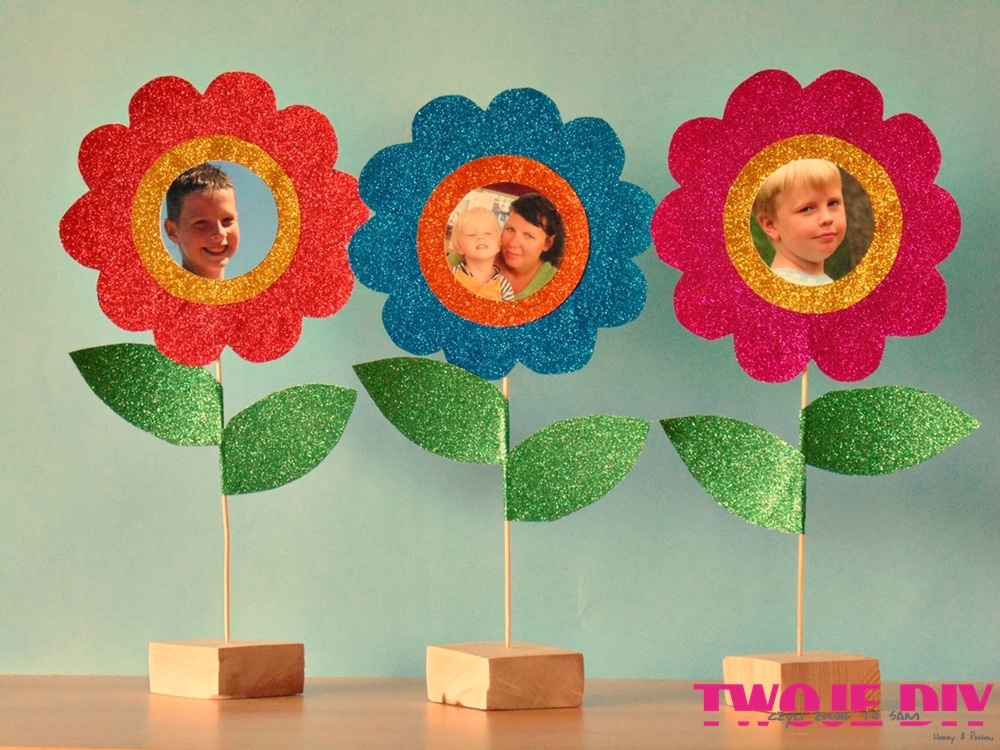 1.Przygotuj :Papier kolorowy (blok techniczny), może być brokatowyKlejPatyczki do szaszłykówZdjęcieTaśma klejącaPlastelina2. Z kolorowego papieru wytnij kwiat. Możesz wykorzystać  szablon poniżej.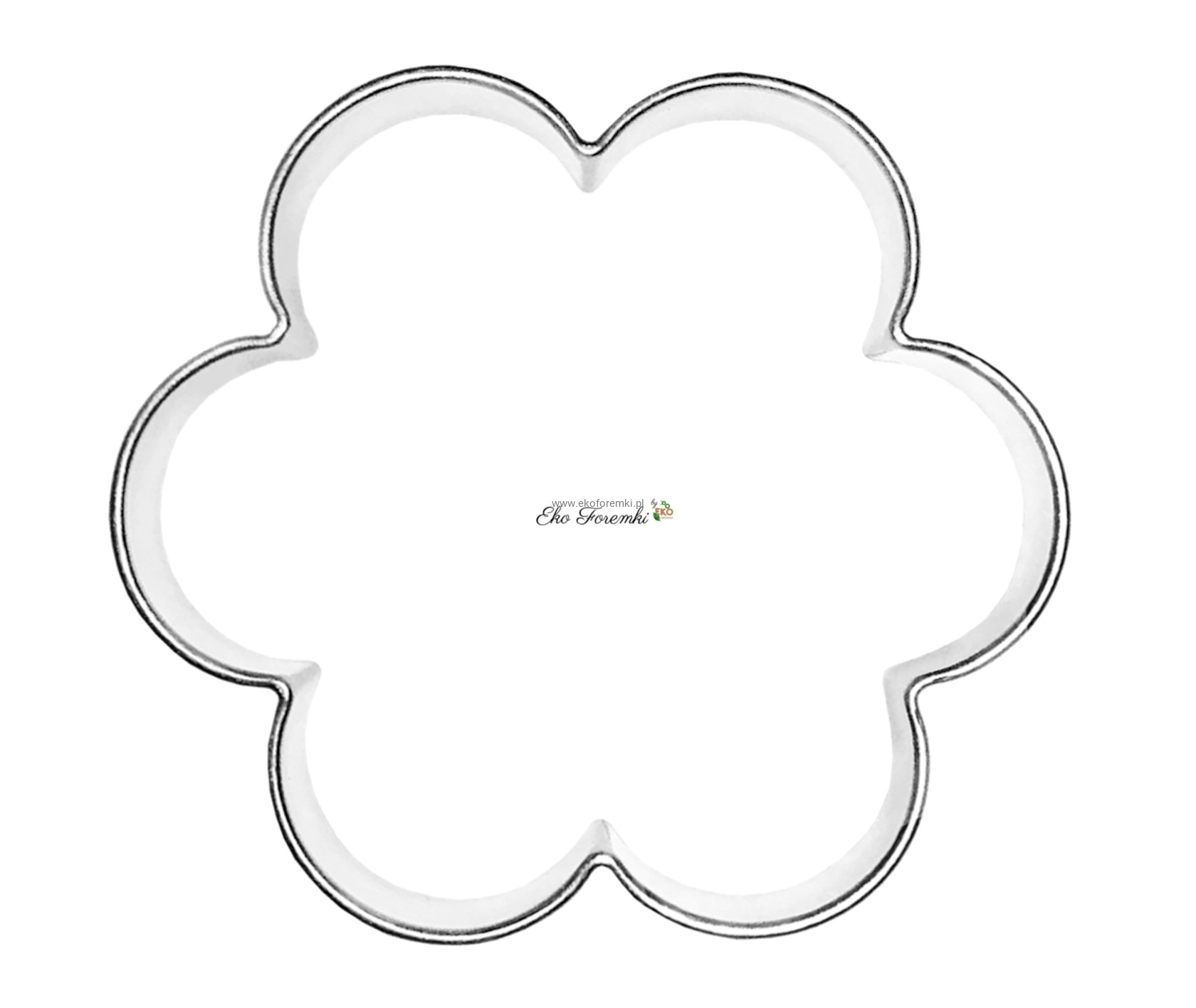 3. Następnie z kolorowego papieru wytnij koło (będzie to środek naszego kwiatka) i listki. Możesz skorzystać z szablonu poniżej.4. Sklej wszystkie elementy, patyczek przyklej taśmą z tyłu kwiatka. Na patyczku przymocuj listki, kwiat ustaw na plastelinie. Jeśli chcesz do środka kwiatka wklej swoje zdjęcie. Zdjęcie gotowej pracy wyślij na adres karolinamimier29@o2.pl PozdrawiamKarolina Mimier- nauczyciel wspomagający